Mathematical Activities - Grade 4 Opener Exam Term 1 2023MATHEMATICAL ACTIVITIESQuestionsSECTION A: A teacher had 48 pencils. He shared them among 8 boys. How many pencils did each boy get? ___________ A pupil had 5 packets of apples. In each packet there were 6 apples .How many apples were in the packets altogether? _______________ Share 40 books among 4 boys. Each gets _______________A farmer bought 421 kg of maize. She gave out 119 kg to a children’s home . How many kilograms was he left with? ______________ What is the sum of 89 and 98 = __________Shade an eighthArrange from the smallest to the largest
196, 584, 696, 169, 485, 854, 966 
______________________________________A sack had two hundred and forty eight cabbages. One hundred and fifty seven cabbages were removed from the sack. How many cabbages remained? ____________200 hundred shillings notes = ___________ 50 shillings notes

Below are prices of some items. Use it to answer the questions below.
Pencil sh 5
Exercise book sh 25
Ruler sh 17
Sharpener sh 26Ruth bought 2 rulers and and a sharpener. How much did she spend? ____________Mary bought 3 Exercise books. How much did she give to the shopkeeper?____________Tom bought a ruler and a sharpener. He gave the shopkeeper one hundred shillings note. 
What balance did the shopkeeper give to Tom? ____________What is the cost of all the items in the price list? ________________ 100 
  - 56                 
_____________  209
-156                  
_____________  763 
- 349                 ¼ of 24 mangoes is _____________ mangoes.Which one has more?
½ of 14 or ¼ of 16Ruth had 10 apples. She gave ½ of them to her friend Mary. How many apples did Ruth give Mary ? _________________________
Multiply8 x 9 =10 x 3 =7 x 6 =5 + 5 + 5 + 5 = _______× ________ = ________SECTION B :Draw and color a squareUse these shapes to make a pattern
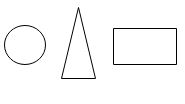 GUIDELINEThe learner must show their working.The learner to do the assessment at their own phase.Marking Scheme63010302187169, 196, 485, 584, 696, 854, 966 248 -157 = 914  - 50 shilling note50755773444145361/2 of 1457230425x4=20Student should draw a squareStudent should be able to create  a pattern using the shapes